■マズローの欲求5段階説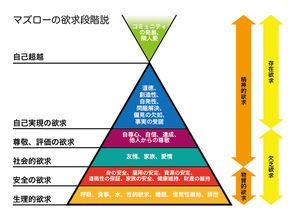 出典ebookfan.mobi
マズローの欲求段階 この図は完全に頭にアウトプットできるレベルで覚えてください。お気に入り詳細を見る そもそもマズローの欲求とは。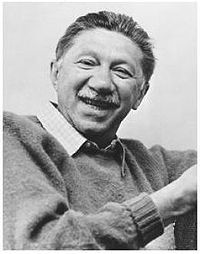 出典rmc-oden.comアブラハム・マズロー氏 ニューヨーク州ニューヨーク市ブルックリン区に生まれる。彼は人間性心理学の最も重要な生みの親とされている。お気に入り詳細を見る 人間の欲求は5段階のピラミッドのように構成されていて、低階層の欲求が充たされると、より高次の階層の欲求を欲するというもの。出典マズローの欲求5段階説｜モチベーション向上の法則
探して追加|アップロードお気に入り詳細を見る アブラハム・マズロー（1908年～1970年　Ａ.Ｈ.Maslow アメリカの心理学者）は，彼が唱えた欲求段階説の中で，人間の欲求は，５段階のピラミッドのようになっていて，底辺から始まって，１段階目の欲求が満たされると，１段階上の欲求を志すというものです。出典〜 マズローの欲求段階説 〜探して追加|アップロードお気に入り詳細を見る マズローは１９０８年にブルックリンで誕生。両親は貧しいロシアからのユダヤ人移民。７人兄弟の長男の彼は、両親の期待を背負い学問の道へと進みます。貧しい生活、マイノリティへの所属、アカデミックでの成功。マズローの欲求段階説は、こうした生い立ちも影響しているのかもしれません。出典マズローの欲求段階説 | Resource Center ： リソースセンター | innovetica - イノヴェティカ探して追加|アップロードお気に入り詳細を見る ここで，敢えて，マズローの欲求段階説を引合いに出したのは，優秀な人ほど，この欲求の段階を駆け上がるのは早いが，自己実現を果たし自己超越の域に達する人はきわめて少ないこと，数多くの人が階段を踏み外し，これまで，その人にとって当たり前だと思っていたことが当たり前でなくなるような状況に陥っています。出典〜 マズローの欲求段階説 〜探して追加|アップロードお気に入り詳細を見る ▽第1段階　生理的欲求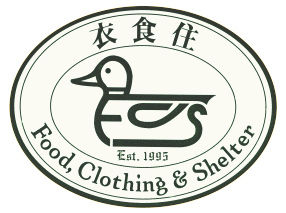 出典www.geocities.jp①生理的欲求 お気に入り詳細を見る 第一階層の「生理的欲求」は、生きていくための基本的・本能的な欲求（食べたい、寝たいなど）で、この欲求を充たせれば、次の階層「安全欲求」を求めます。出典マズローの欲求5段階説｜モチベーション向上の法則探して追加|アップロードお気に入り詳細を見る 生理的欲求は、空気、水、食べ物、睡眠など、人が生きていく上で欠かせない基本的な欲求をさしています。これが満たされないと、病気になり、いらだち、不快感を覚えます。出典マズローの欲求段階説 | Resource Center ： リソースセンター | innovetica - イノヴェティカ探して追加|アップロードお気に入り詳細を見る ▽第2段階　安全欲求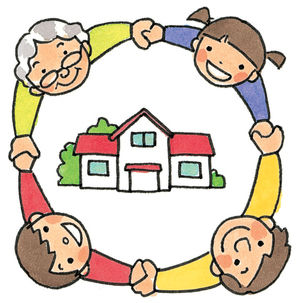 出典www.city.kyoto.lg.jp②安全欲求 お気に入り詳細を見る 「安全欲求」には、安全・安心な暮らしがしたい（雨風をしのぐ家・健康など）という欲求が含まれます。出典マズローの欲求5段階説｜モチベーション向上の法則探して追加|アップロードお気に入り詳細を見る 生理的欲求とあせて、安全の欲求は生命としての基本的な欲求の一つとなります。生を脅かされないことの欲求で、たとえば、暴力などにより絶え間なく生存を脅かされていると、その危険をいかに回避し安全を確保するかに必死になり、それ以外のことが考えにくくなるわけです。出典マズローの欲求段階説 | Resource Center ： リソースセンター | innovetica - イノヴェティカ探して追加|アップロードお気に入り詳細を見る ▽第3欲求　社会的欲求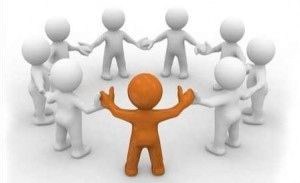 出典value-design.net③社会的欲求 お気に入り詳細を見る 「安全欲求」を充たすと「社会的欲求」（集団に属したり、仲間が欲しくなったり）を求めます。この欲求が満たされない時、人は孤独感や社会的不安を感じやすくなります。
ここまでの欲求は、外的に充たされたいという思いから出てくる欲求です。出典マズローの欲求5段階説｜モチベーション向上の法則探して追加|アップロードお気に入り詳細を見る 三つ目は、帰属の欲求です。会社、家族、国家など、あるグループへ帰属していたいという欲求は、あくまで生存を脅かされない状態になって出てくるわけです。また、基本的欲求が満たされた次にこの欲求がくるということは、帰属欲求がそれだけ基本的なものであることを示しているともいえます。出典マズローの欲求段階説 | Resource Center ： リソースセンター | innovetica - イノヴェティカ探して追加|アップロードお気に入り詳細を見る ※興味深い記事　【ホーソン工場の実験】「マズローの欲求階層説を知ったところでどうなるの？」を考える。（１） | As I Am. http://value-design.net/wordpress/?p=470 おはようございます。 気付けば24歳の誕生日まで1ヶ月をきっていました。 一か月後には、このブログタイトルも変わっているのかと思うと、 なんだかちょっと不思議な感じ。 「23歳女子のすくすく経営日記」 「24歳女子のすくすく経営日記」・・・・ 少しばかり、大人な香りです。 （・・そもそも何歳まで、女子なんだ？）   …お気に入り詳細を見る ▽第4欲求　尊厳欲求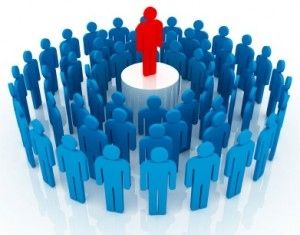 出典value-design.net④尊厳欲求 お気に入り詳細を見る そして次に「尊厳欲求」（他者から認められたい、尊敬されたい）という欲求が芽生えます。ここからは外的なモノではなく、内的な心を充たしたいという欲求に変わります。出典マズローの欲求5段階説｜モチベーション向上の法則探して追加|アップロードお気に入り詳細を見る 帰属の後に自我の欲求がくるのは、ごく自然のことのように思えます。なぜならこの欲求は、他人からの賞賛を求める欲求であり、それはグループへの帰属が前提となるからです。（なにかしらグループに所属しなければ、自分を認めてほしい他者を認識することはありません。）この欲求は二つに分かれます。ひとつは、仕事の遂行や達成。二つめは、そのことにより他人から注目され賞賛されることです。出典マズローの欲求段階説 | Resource Center ： リソースセンター | innovetica - イノヴェティカ探して追加|アップロードお気に入り詳細を見る ▽第５欲求　自己実現欲求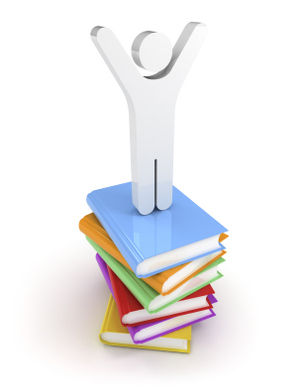 出典www.mindhacks.jp⑤自己実現 お気に入り詳細を見る そして、最後に「自己実現欲求」（自分の能力を引き出し創造的活動がしたいなど）の欲求が生まれます。